ГАПОУ «Сыктывкарский лесопромышленный техникум» осуществляет прием выпускников школ 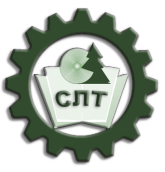 на 2023-2024 учебный годПО СЛЕДУЮЩИМ ПРОФЕССИЯМ И СПЕЦИАЛЬНОСТЯМ ОЧНОЙ ФОРМЫ ОБУЧЕНИЯВажно: срок обучения может быть изменен в случае внесения изменений в нормативные документы.ДОКУМЕНТЫ, НЕОБХОДИМЫЕ ДЛЯ ПОСТУПЛЕНИЯИнформация о наличии общежития - имеется 2 общежитияпр.Бумажников,6пр.Бумажников,10ДОКУМЕНТЫ, НЕОБХОДИМЫЕ ДЛЯ ПОСТУПЛЕНИЯ:- заявление о приеме на обучение;- согласие на обработку персональных данных;- оригинал или ксерокопия документов, удостоверяющих личность, гражданство;- оригинал или ксерокопия документа об образовании и (или) квалификации;- 4 фотографии (6 шт. – для иногородних);- справка МСЭ об инвалидности и/или заключение ПМПК (для лиц с ограниченными возможностями здоровья и инвалидов);Поступающие вправе предоставить оригинал или ксерокопию документов, подтверждающих результаты индивидуальных достижений, а также копию договора о целевом обучении.Телефон для справок: 8(8212)62-55-02Адрес: г. Сыктывкар, ул. Бумажников,8 (1 корпус)Сайт: slt-onlin.ru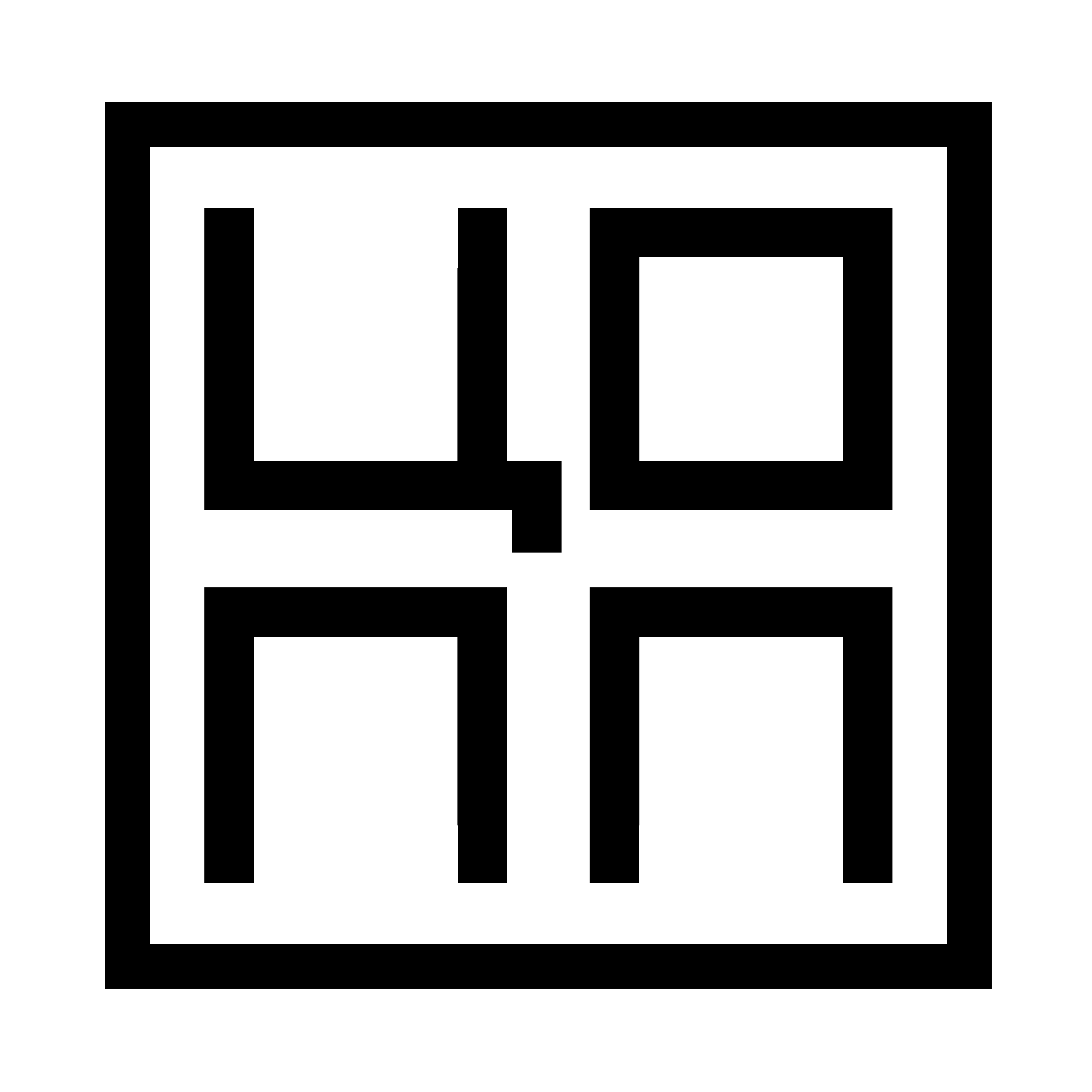 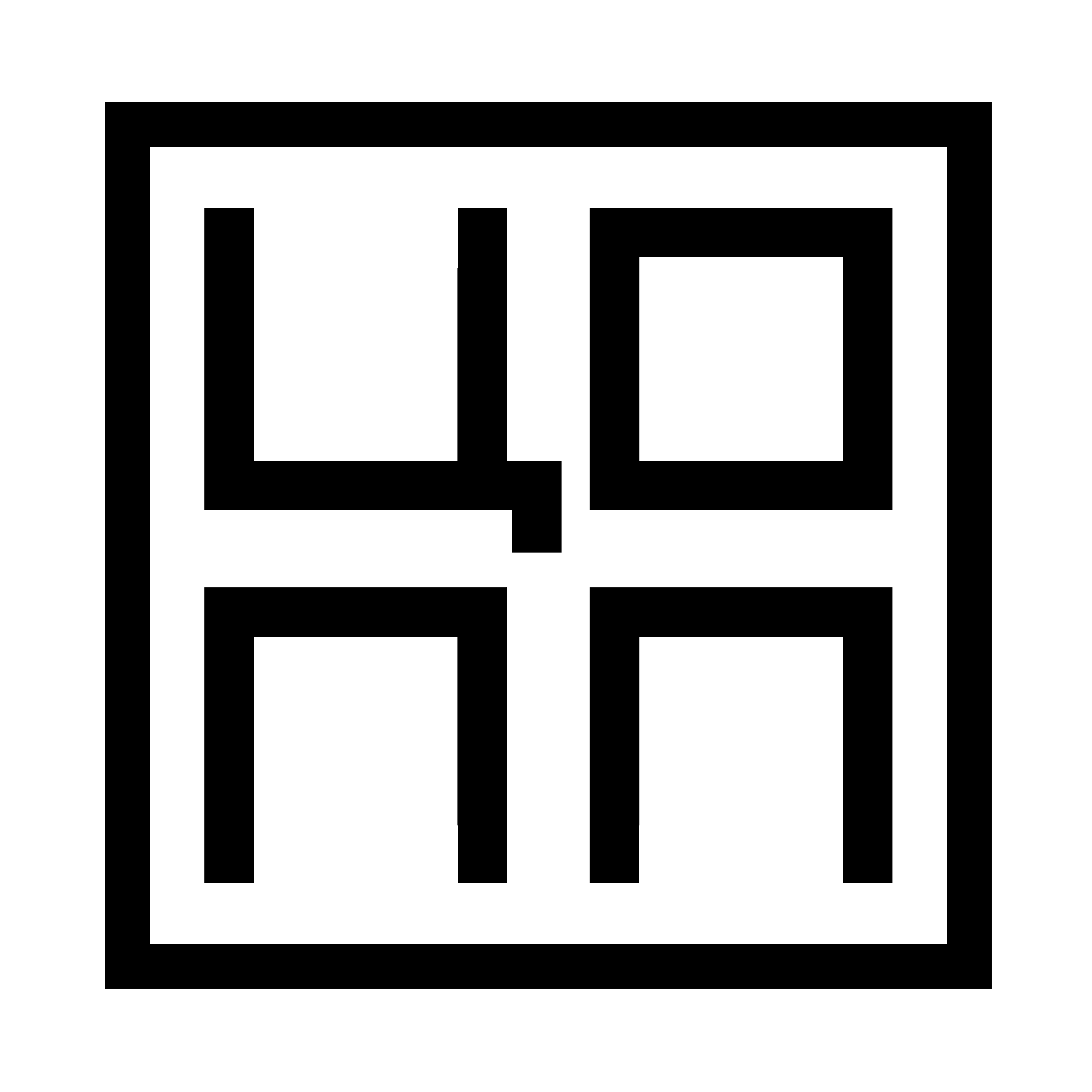 БУДЕМ РАДЫ ВИДЕТЬ ВАСВ ЧИСЛЕ НАШИХ СТУДЕНТОВ!Код Наименование профессии специальностиСрок обучения* ПРОГРАММЫ ПОДГОТОВКИ КВАЛИФИЦИРОВАННЫХ РАБОЧИХ И СЛУЖАЩИХ по образовательным программам федерального проекта «Профессионалитет» в Республике Комина базе основного общего образования – 9 классов ПРОГРАММЫ ПОДГОТОВКИ КВАЛИФИЦИРОВАННЫХ РАБОЧИХ И СЛУЖАЩИХ по образовательным программам федерального проекта «Профессионалитет» в Республике Комина базе основного общего образования – 9 классов ПРОГРАММЫ ПОДГОТОВКИ КВАЛИФИЦИРОВАННЫХ РАБОЧИХ И СЛУЖАЩИХ по образовательным программам федерального проекта «Профессионалитет» в Республике Комина базе основного общего образования – 9 классов13.01.10Электромонтер по ремонту и  обслуживанию электрооборудования1г.10 мес.15.01.05Сварщик (ручной и частично механизированной сварки (наплавки))1г.10 мес.15.01.31Мастер контрольно-измерительных приборов и автоматики1г.10 мес.23.01.17Мастер по ремонту и обслуживанию автомобилей1г.10 мес.35.01.25Оператор-станочник деревообрабатывающего оборудования1г.10 мес.35.01.30Машинист лесозаготовительных и трелевочных машин1г.10 мес.ПРОГРАММА ПОДГОТОВКИ СПЕЦИАЛИСТОВ СРЕДНЕГО ЗВЕНАна базе основного общего образования – 9 классовПРОГРАММА ПОДГОТОВКИ СПЕЦИАЛИСТОВ СРЕДНЕГО ЗВЕНАна базе основного общего образования – 9 классовПРОГРАММА ПОДГОТОВКИ СПЕЦИАЛИСТОВ СРЕДНЕГО ЗВЕНАна базе основного общего образования – 9 классов09.02.07Информационные системы и программирование3 г.10 мес.13.02.02Теплоснабжение и теплотехническое оборудование3 г.10 мес.13.02.11Техническая эксплуатация и обслуживание электрического оборудования (по отраслям)3 г.10 мес.15.02.02Монтаж, техническое обслуживание и ремонт промышленного оборудования (по отраслям)3 г.10 мес.35.02.01Лесное и лесопарковое хозяйство (очно)3 г.10 мес.35.02.01Лесное и лесопарковое хозяйство (заочно)4г.4 мес.